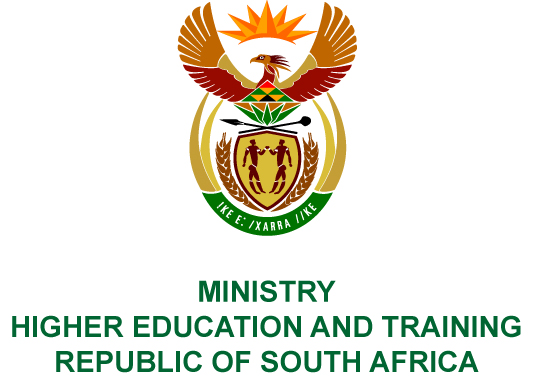 Private Bag X893, Pretoria, 0001, Tel (012) 312 5555, Fax (012) 323 5618Private Bag X9192, Cape Town, 8000, Tel (021) 469 5150, Fax: (021) 465 7956	Memorandum from the Parliamentary OfficeNATIONAL ASSEMBLY FOR WRITTEN REPLYQUESTION 3664DATE OF PUBLICATION OF INTERNAL QUESTION PAPER: 23/11/2018(INTERNAL QUESTION PAPER NO 42 OF 2018)Ms N K F Hlonyana (EFF) to ask the Minister of Higher Education and Training:What number of (a) programmers and (b) engineers have graduated from institutions of higher learning in each of the past five academic years?	NW4237EREPLY:The table below reflects the number of programmers and engineers who graduated from public higher education institutions over the past five academic years.Year(a) Programmers(b) Engineers20131 00113 284201492414 077201584314 648201690614 42020171 09815 043